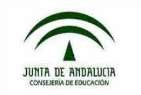 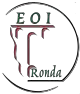 INSTRUCCIONES PARA CUMPLIMENTAR EL MODELO 046 MATRÍCULARecuerde que en modelo 046 debe indicar:EN: => OBLIGADO AL PAGO: Rellenar todos los datos de carácter obligatorio y los opcionales que procedan de quien va a formalizar la matrícula.EN: => DATOS GENERALES:Marcar: AUTOLIQUIDACIÓN.Escribir: MATRÍCULA CURSO  	Rellenar la “Fecha de devengo”Rellenar el “Total a ingresar”: Ver la cantidad, AQUÍ(Al indicar la cantidad indique los decimales con una , (coma) NO con la opción del teclado numérico)- En “Código Territorial”: ED2917 y pulse 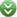 - En “Concepto de pago”: 0026 y pulse EN: => LIQUIDACIÓN ANEXA: Dejar en blanco.EN: => RESPONSABLE SOLIDARIO: Cumplimentar sólo si el alumno/a es menor de edad. Si éste es el caso, deberá cumplimentar los datos del tutor/a.Terminado de rellenar este MODELO 046, haga “clic” en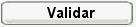 A continuación haga “clic” en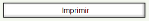 puede optar por IMPRIMIR la “Declaración-Liquidación” y realizar el pago en alguna de lasENTIDADES COLABORADORAS, o bien realizar el PAGO TELEMÁTICO.